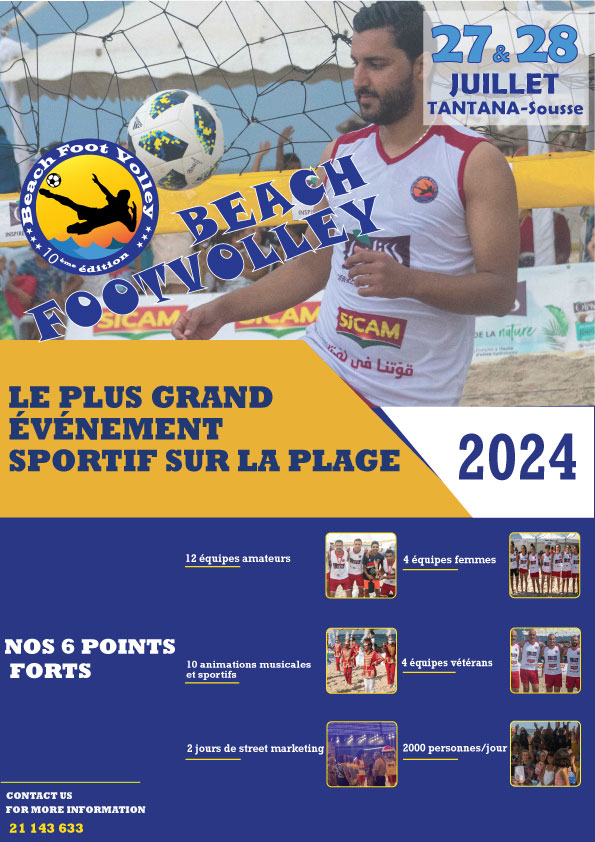 La 10ème édition du Beach Foot VolleySuite aux neuf éditions précédentes couronnées de succès, nous sommes enchantés de vous présenter notre dossier de sponsoring  pour la 10éme  édition tant attendue du Beach Foot Volley, prévue les 27 et 28 juillet 2024 sur la magnifique plage de Tantana-sousse :une destination touristique prisée et particulièrement fréquentée pendant l'été par des familles tunisiennes venant de diverses régions du pays et de l’étranger . Le Beach Foot Volley?       Ce sport est encore peu méconnu en Afrique cependant depuis ses débuts au Brésil, le foot volley s'est propagé et a gagné en popularité au niveau international, que ce soit en Europe, aux États-Unis ou en Asie. Le premier événement international de foot volley s'est déroulé aux États-Unis en mars 2003. Le concept du Beach Foot Volley en TUNISIE Le Beach Foot Volley se pratique sur un terrain de 18 mètres de long, séparé en son milieu par un filet de 2,20 m de haut. Le ballon peut être touché avec toutes les parties du corps (tête, épaule, poitrine, cuisse, pied, etc.), à l'exception des mains et des bras.La Tunisie, avec ses 1300 km de côtes, dont 600 de plages, possède un potentiel exceptionnel pour développer le Beach Foot Volley et en faire une véritable valeur ajoutée pour l'animation estivale et sportive sur nos plages.Depuis 2015, Iceberg Agency a œuvré pendant 9 ans pour développer le concept du Beach Foot Volley, organisant des compétitions sportives de deux journées sur des plages emblématiques telles que Boujaafer, Kantaoui, Chott Meriem, Tantana, etc. Cette initiative est accompagnée par une communication régionale intensive, renforçant ainsi sa portée et son impact.Les objectifs du Beach Foot Volley : 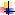 Faire du sport un enjeu de développement et de communication régionale.Enrichir les activités estivales et sportives.        Faire du Beach Foot volley un sport de plage populaire.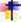       Offrir aux jeunes de la région un programme de divertissement sportif.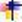 Montrer que nos plages resteront un lieu de loisir et de paix.Partenariat associative : Cet événement n'est pas simplement une compétition sportive, il est le plus grand événement sportif régional sur la plage. Année après année, il est coorganisé en partenariat avec diverses associations, et cette année marque la deuxième collaboration En collaboration avec l'association de citoyenneté de Akouda , il revêt une dimension particulière en tant qu'action annuelle axée sur le thème « Nos plages, lieux de loisir et de paix ». Cette coopération renforce notre engagement envers la citoyenneté et la préservation de nos espaces naturels, en faisant de chaque édition du Beach Foot Volley un rendez-vous incontournable pour la promotion du bien-être, du sport et de la convivialité sur nos plages.III - Supports de communication BFV      Le Beach Foot Volley est très connu dans la région, il est organisé par une équipe    professionnelle (20 personnes), il est accompagné par une très grande compagne de     communication et ce essentiellement pendant 3 périodes :Avant l’événement :Deux journées de Streets marketing (distribution des flyers et échantillons       par nos 4 mascottes portant les tenues sportives personnalisées avec les logo des          sponsors) et ce dans l’emplacement les plus fréquentés de la région.Présentation de l’événement sur plusieurs émissions radios sportives Campagne de communication sur notre Facebook et notre site web et ceux        de nos partenaires (Facebook ads et YouTube ads) et sponsorsPendant l’événement :  Les supports de communication Plusieurs supports de communication sont mis à la disposition de nos sponsorsArche de 4x3 m5 Flags10 BanderolesFilets de 7m x150 Tenues des joueursChaises arbitres4 Trophées personnalisés 40 médailles22 panneaux autour du terrain9 Tentes personnalisées Des Lives journaliers sur notre page Facebook (vidéo et photos)Des jeux (questions /réponses) avec diffusion de spots sponsors et l’octroi des cadeaux au publicDes stands d’animation commerciale pour nos sponsorsPanneaux d’interview (interviews des sponsors)2x3mLes animations Shows de dance Shows musicauxShows sportifs La participation des vétérans de l’étoile sportive du sahel avec deux matchs de gala à l’ouverture de l’évènement et 12 équipes amateurs.  Spectacle animé par la majorette de KSAR HELLAL La participation de 2 équipes féminines  15 matchs pendant les 2 journées Un DJ et animateur sportif Remerciement des sponsors tout le long de l’événementTrès grand public varié et de tous âges Après l’évènement : Remerciement des sponsors sur la page Facebook  Partage des photos de l’évènement sur notre page Facebook et site web Partage de la vidéo présentant le BFV 2024 auprès de sponsors et partenaires et sur notre page Facebook et site web Rapport de l’évènement personnalisé pour chaque sponsorRevivez la 9éme édition du BFV 2023Campagne de Street Marketing pendant deux journées Une animation avec 4 mascottes (tee-shirt personnalisé avec logo des sponsors) dans des zones de forte mobilité et fréquentation (Sousse médina, Boujaafer, Kantaoui, hammam-sousse, Khzema ,Bouhsina  …) Distribution des flyers de l’évent 5000 flyers A5 et ceux des sponsors avec la distribution des échantillons.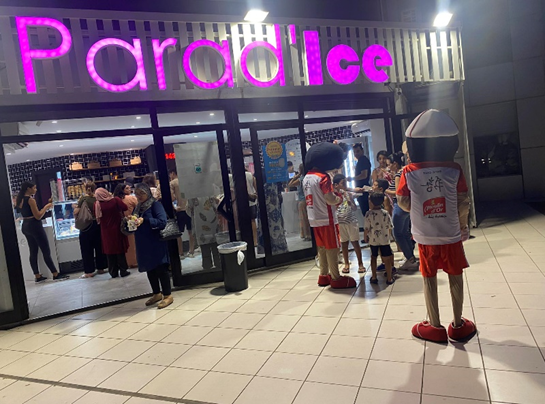 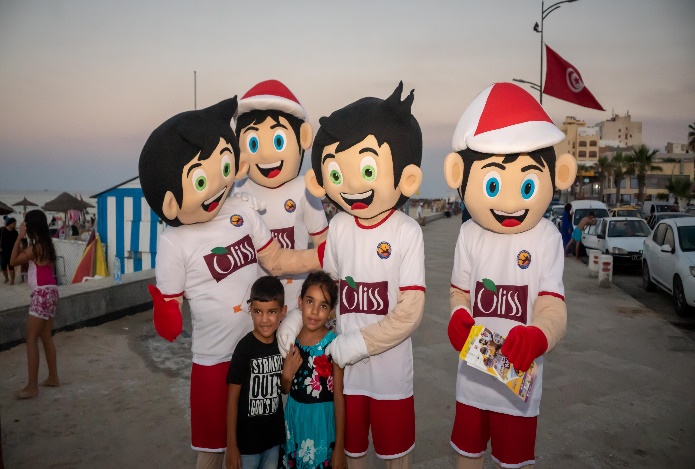 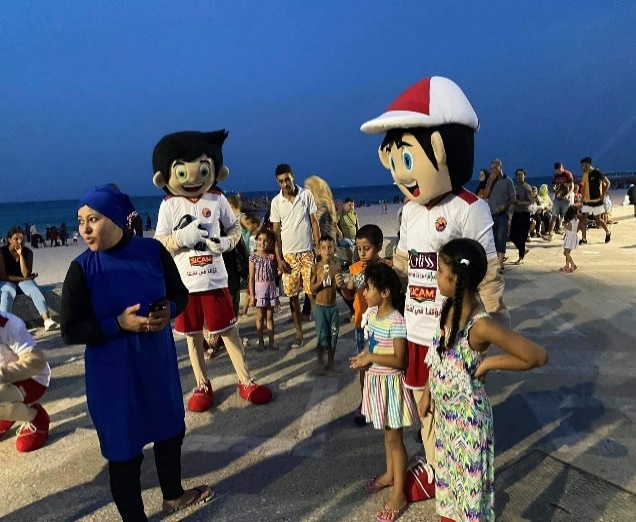 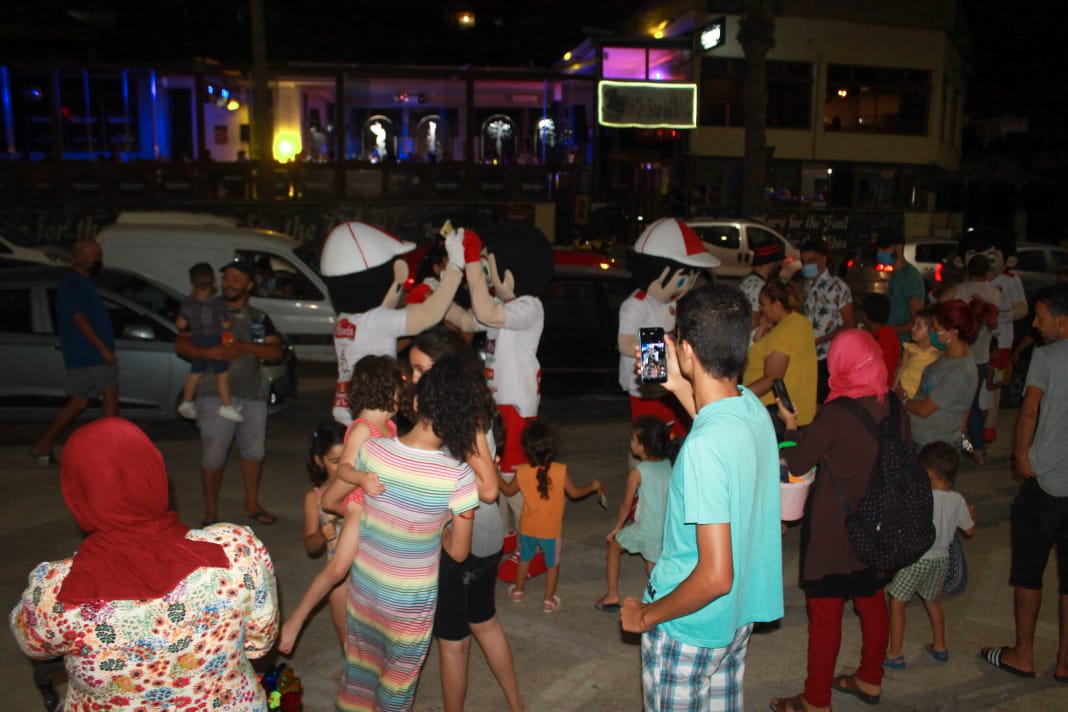 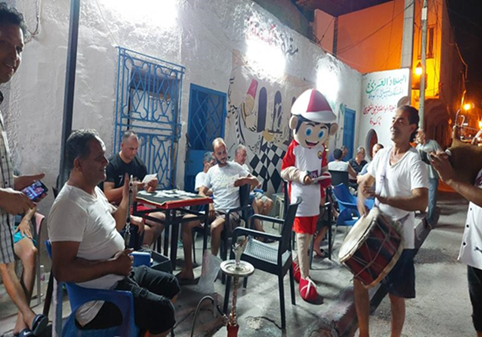 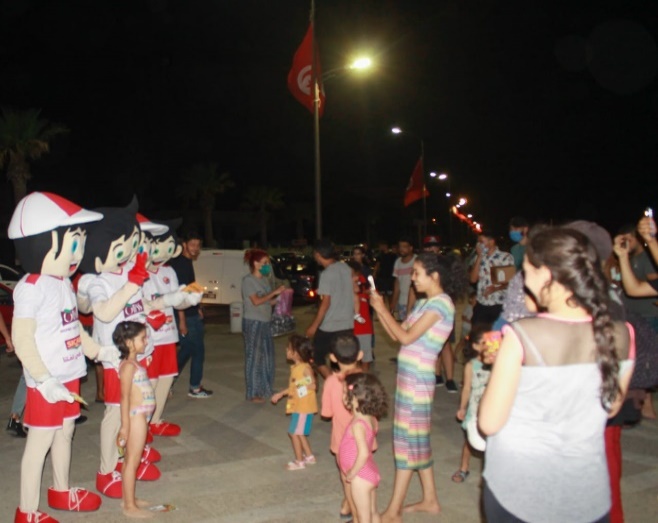 Une couverture médiatique exceptionnelle a été réalisée par la programmation de :Plusieurs passages radios sur des radios régionales pour présenter la 9éme édition du Beach foot volley par Le chef de ProjetCommuniqués de Presse sur Marhba.tn , express Fm , Radio Med et radio Diwan Fm, Sousse 2424 spots radio sur les ondes de diwan Fm et Radio med Bannières sur les sites des partenaires  médias  Couverture médiatique les deux jours de l’évènement réalisée par diwan fm ,Marhba.tn  radio free voice Akouda  , Aljarida.com et  Assafir Attounisia 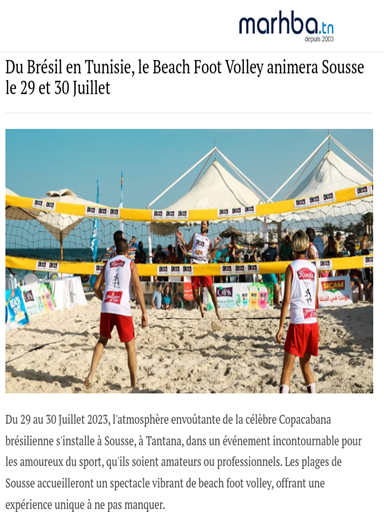 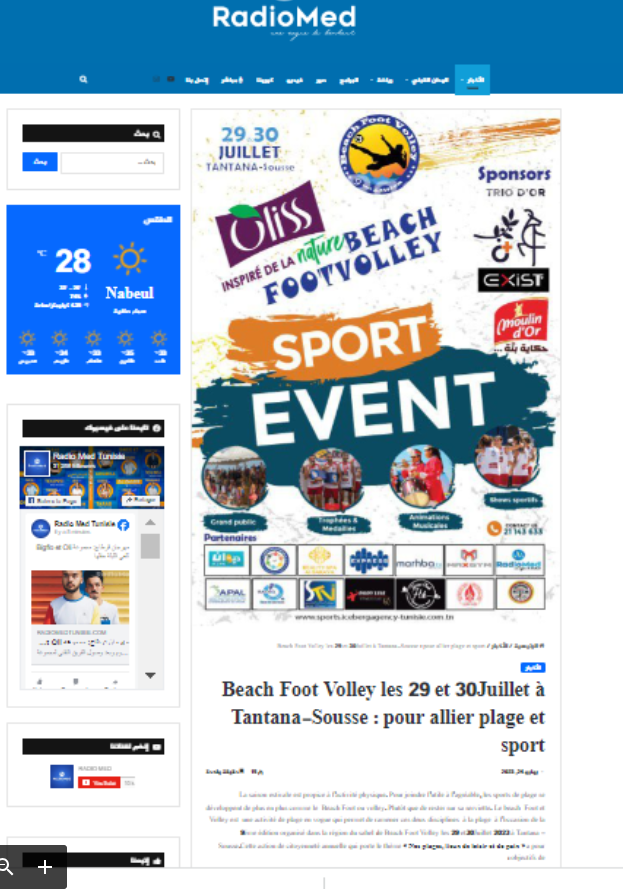 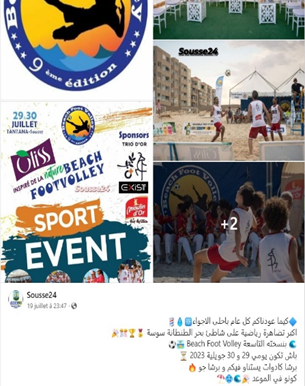 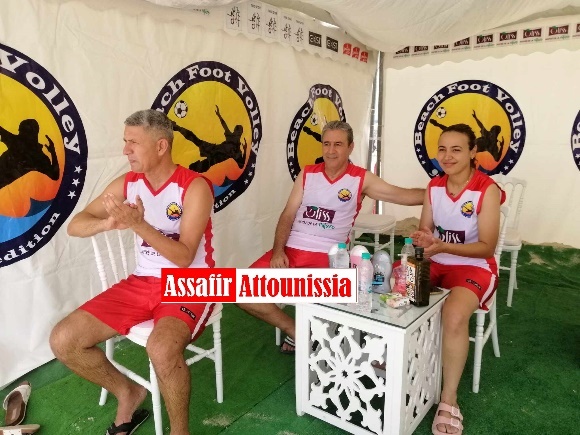 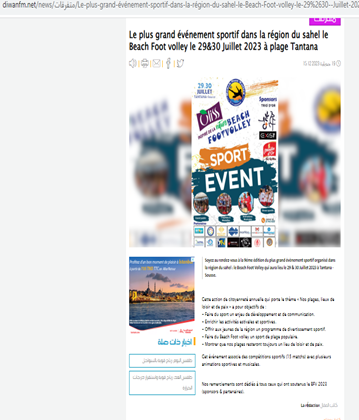 Tenues des joueurs/ coupe  / trophées / médailles 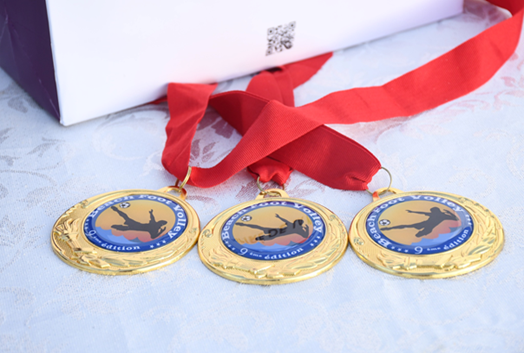 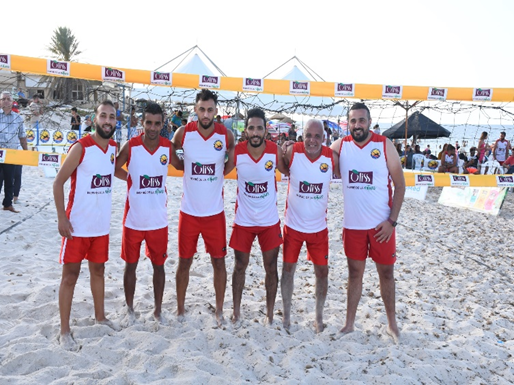 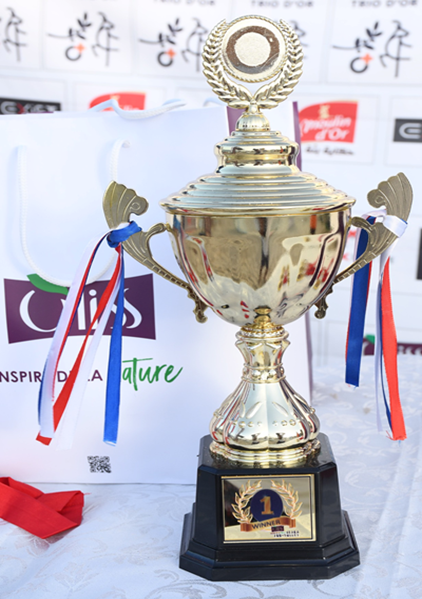 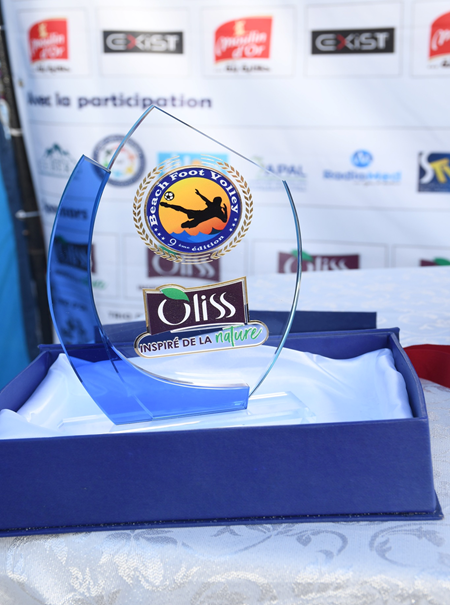 Stands et animations commerciales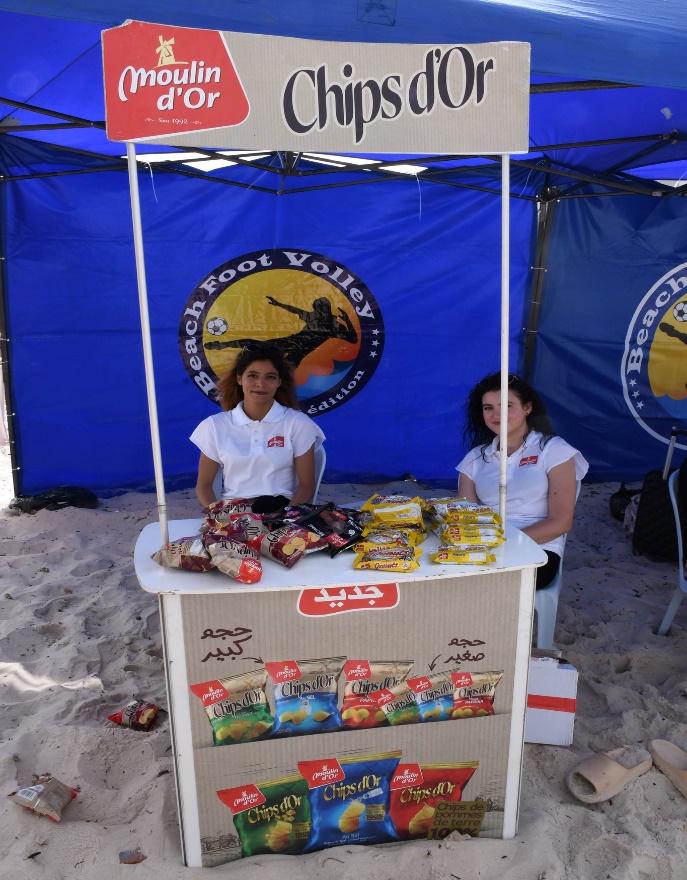 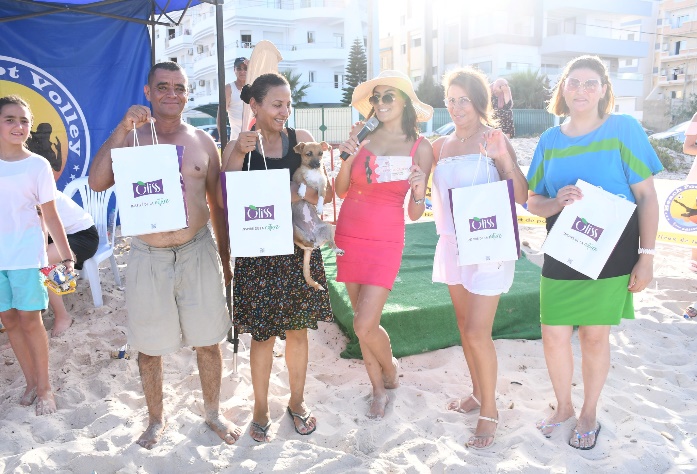 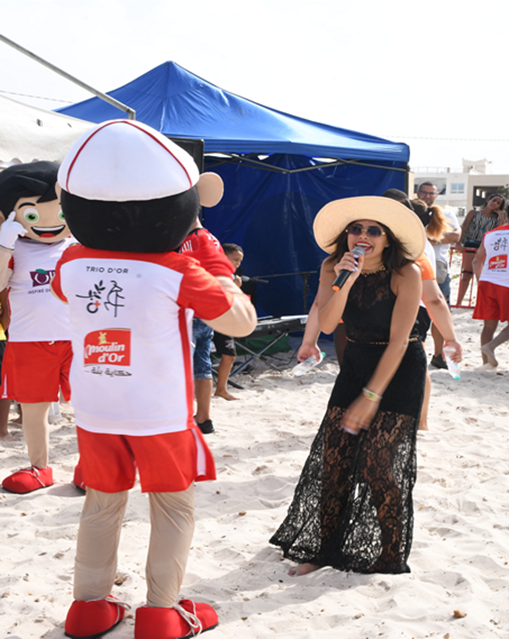 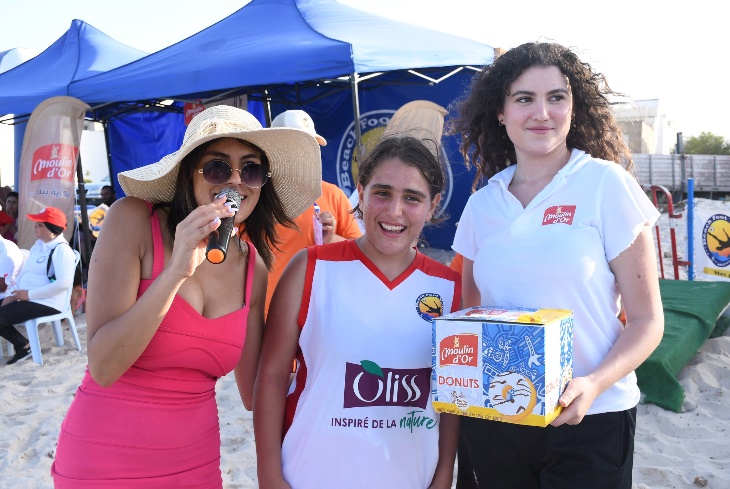 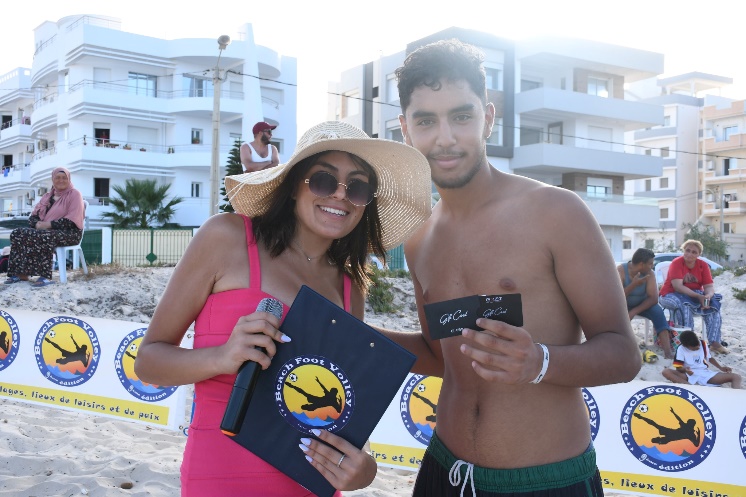 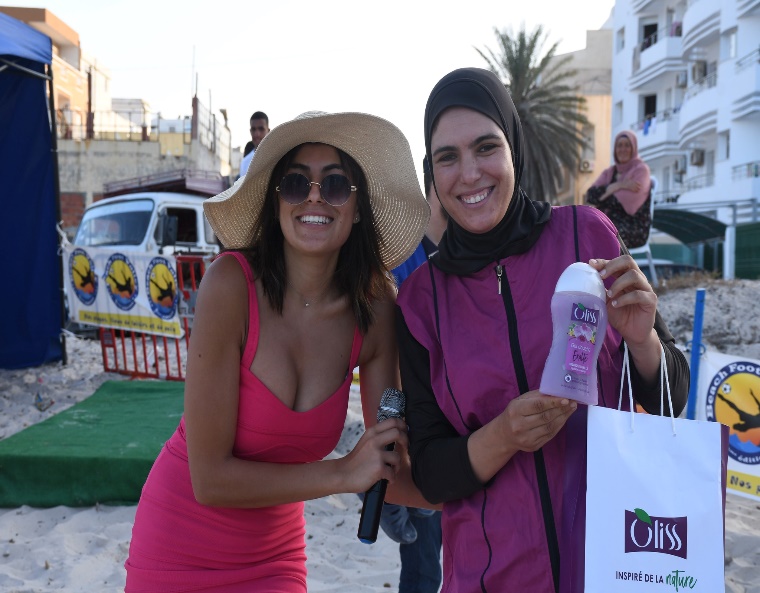 Arche gonflable /Flags /filet/ Banderoles /Panneaux autours du terrain et tente personnalisée chaise d‘arbitre / panneaux d’interview         Panneaux d’interview                                                  Flags 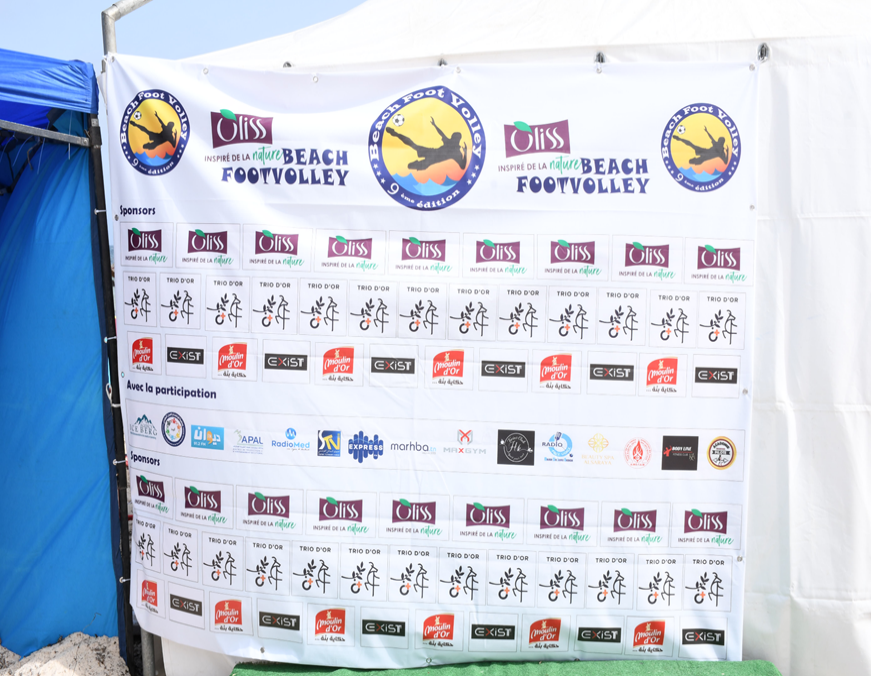 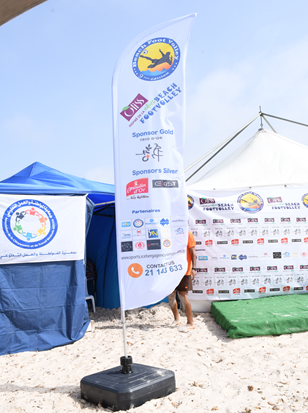 Chaise d’arbitre                                               Arche Gonflable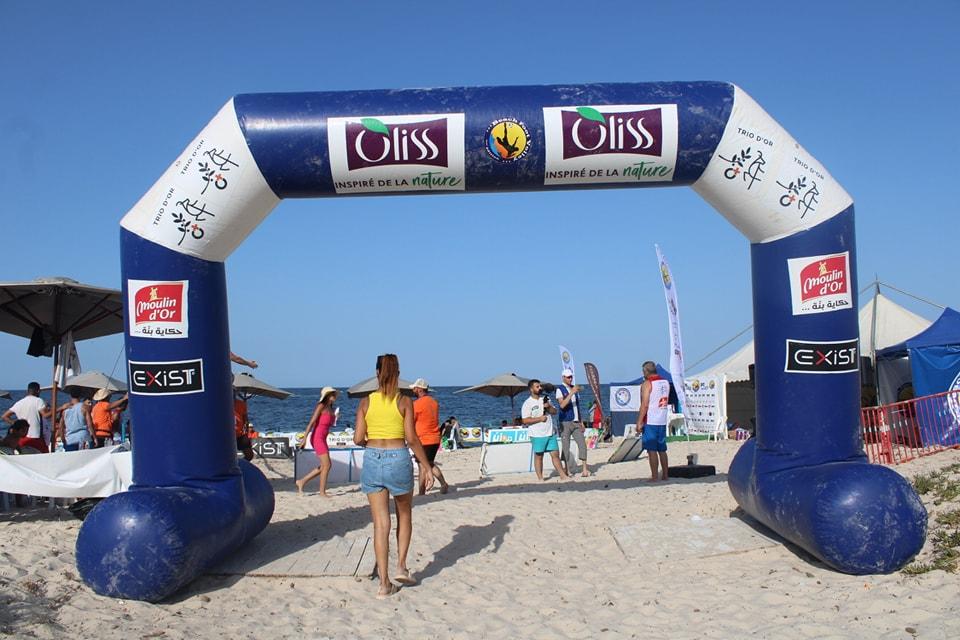 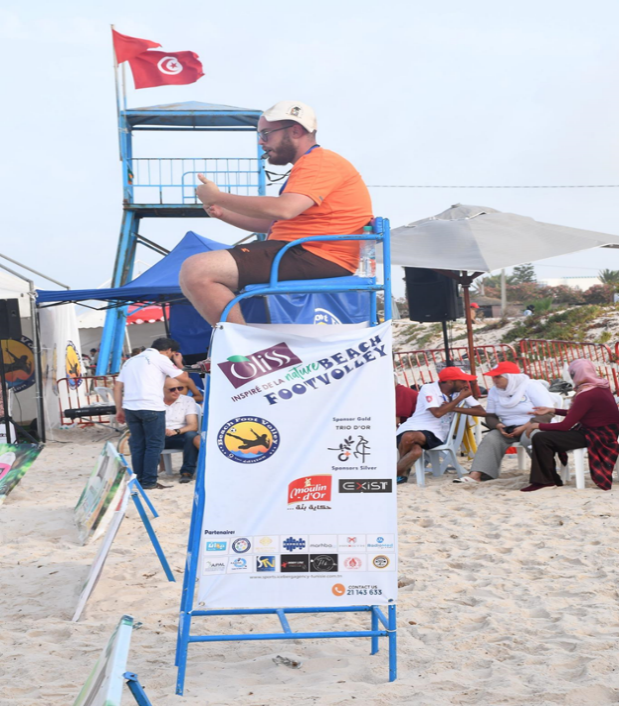                                                                 Tente 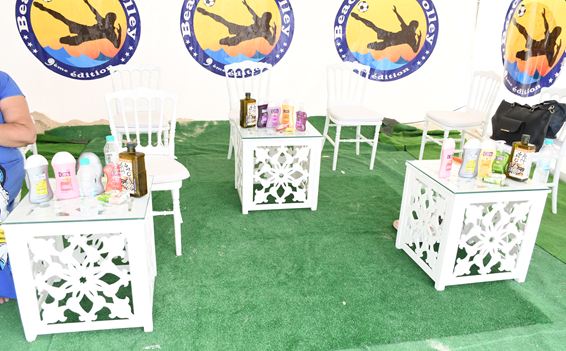 Panneaux au tour du terrain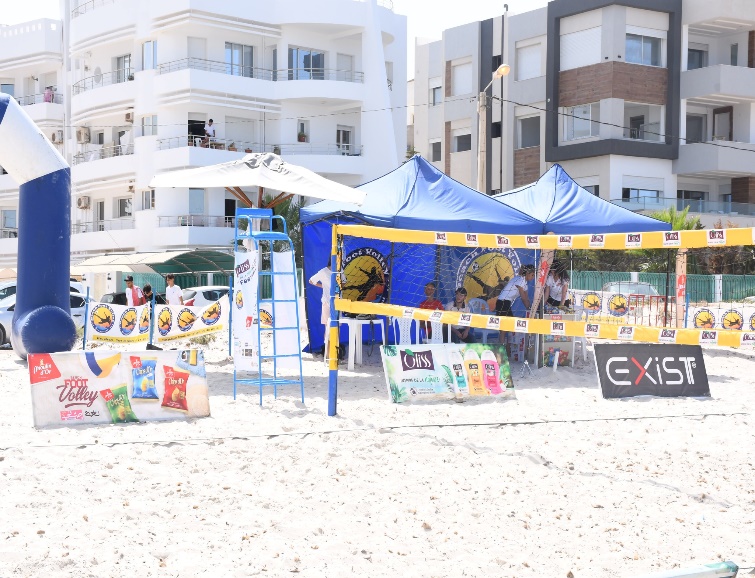 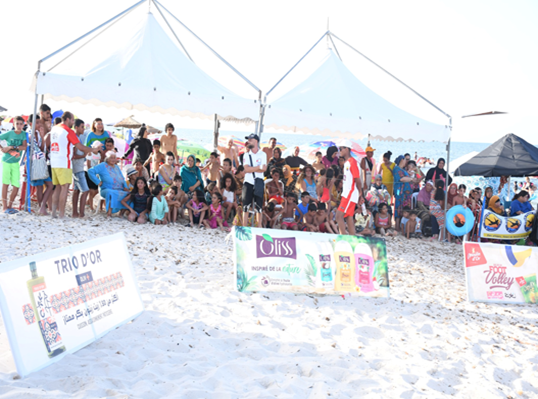 .                                                                    Filet personnalisé 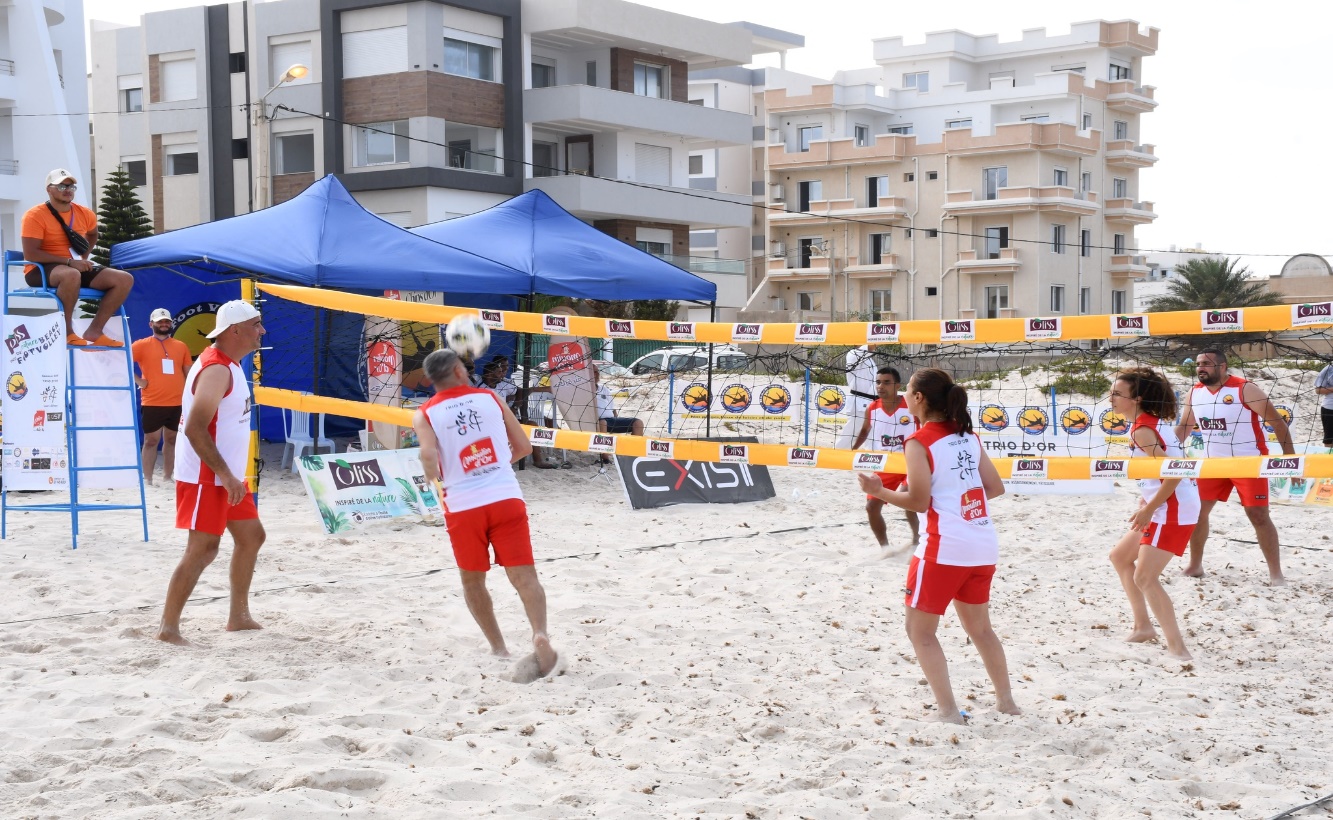 Animation sportives, musicales, jeux et dance 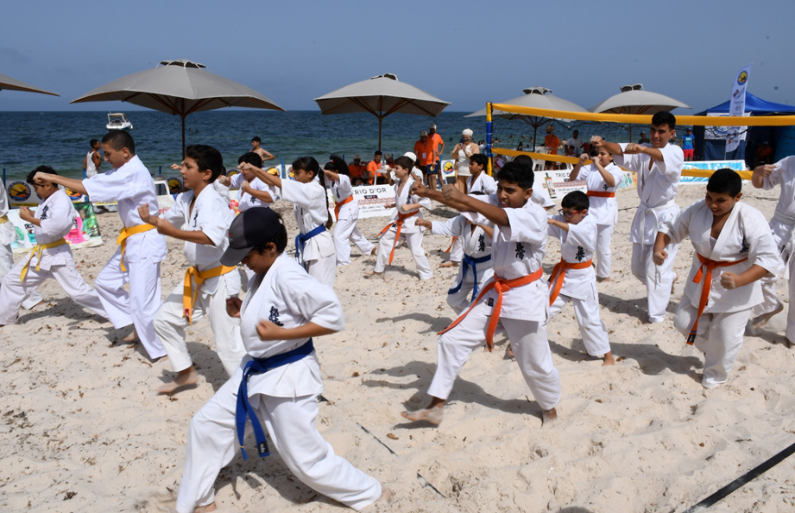 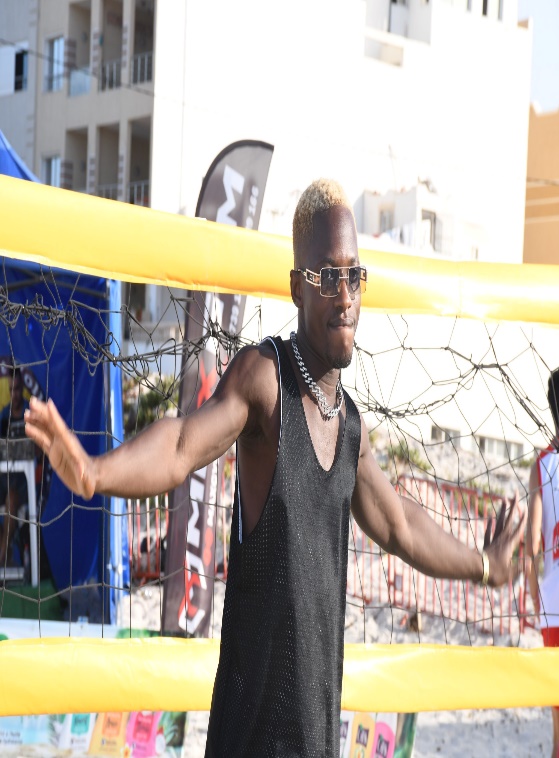 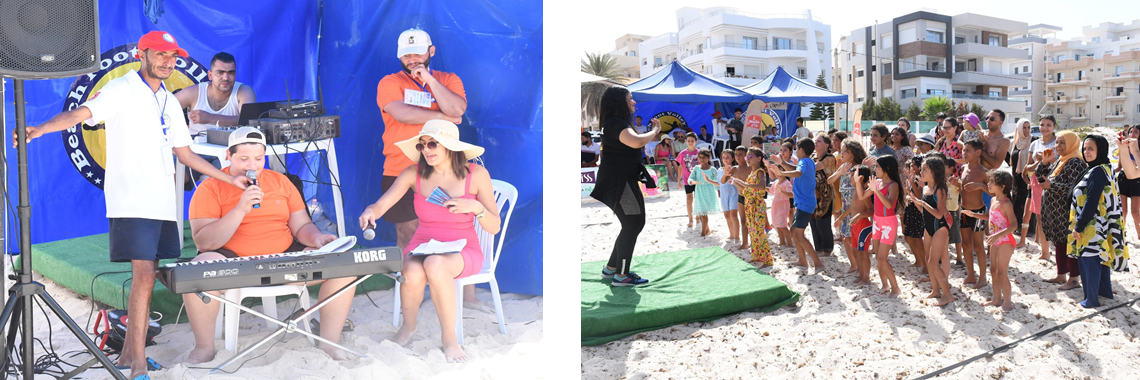 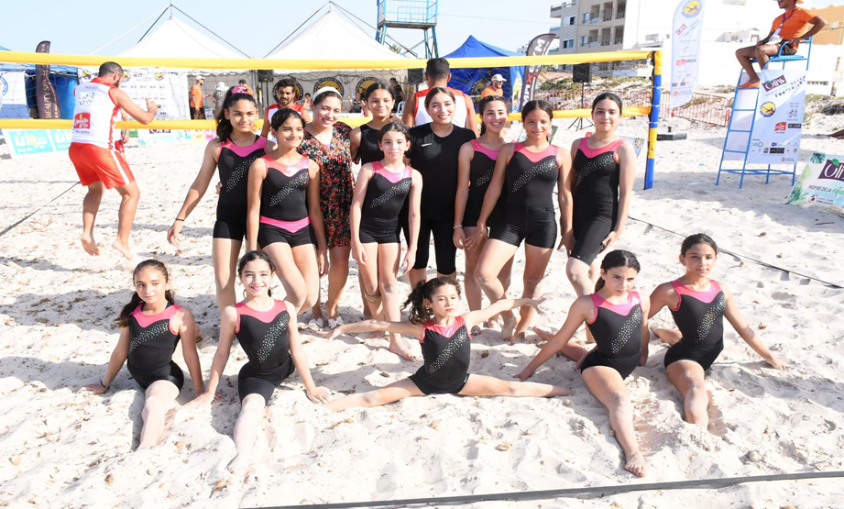 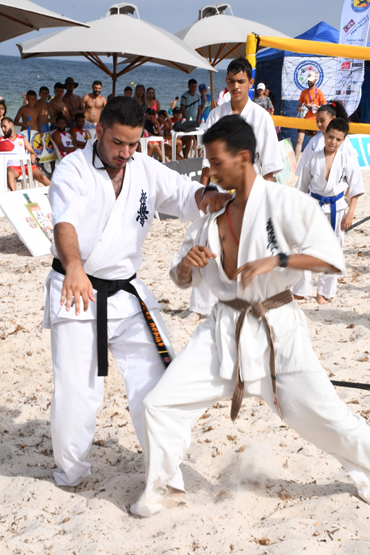 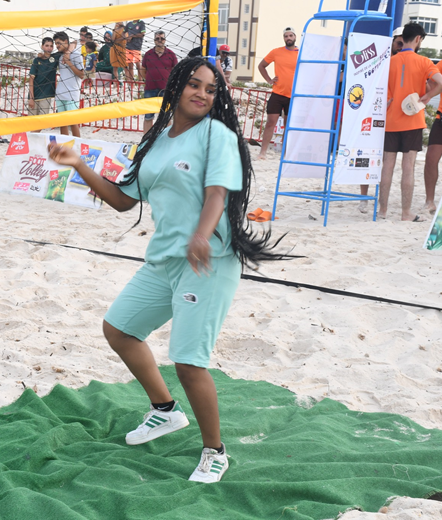 Présence exceptionnelle de 4 Equipes de vétéransDes stars de l’étoile sportive du sahel étaient présents lors de l’événement, nous citons :Mounir Boukaddida                             Zoubayer BayaSkander Gardabou                              Kaies zouariTarek ben mariem                                Marouen elghoulSami kacem                                         Ben nasser bassemSofiene blel                                          Faycal tritarDhaker gardabou                                 Rafik ayech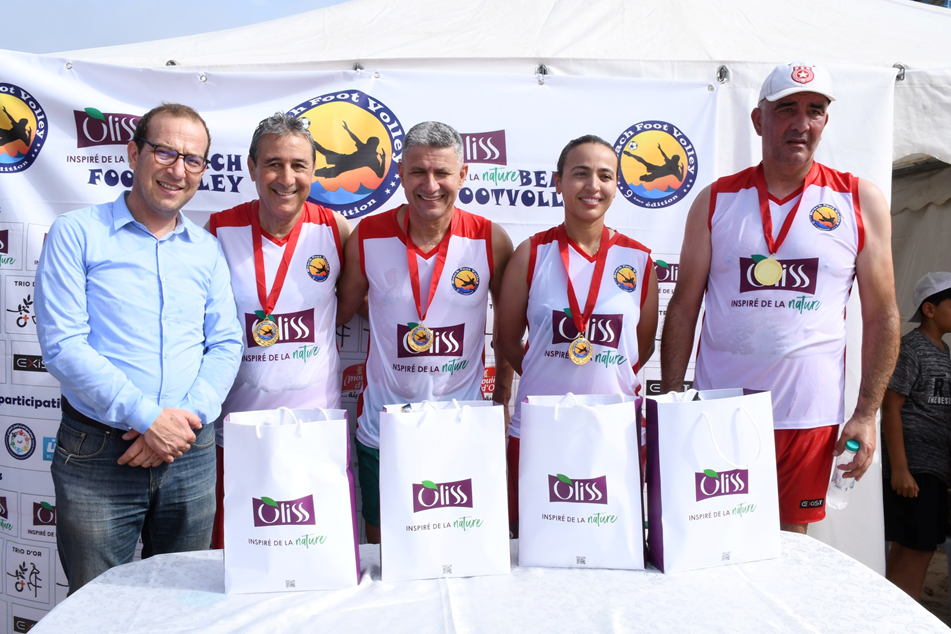 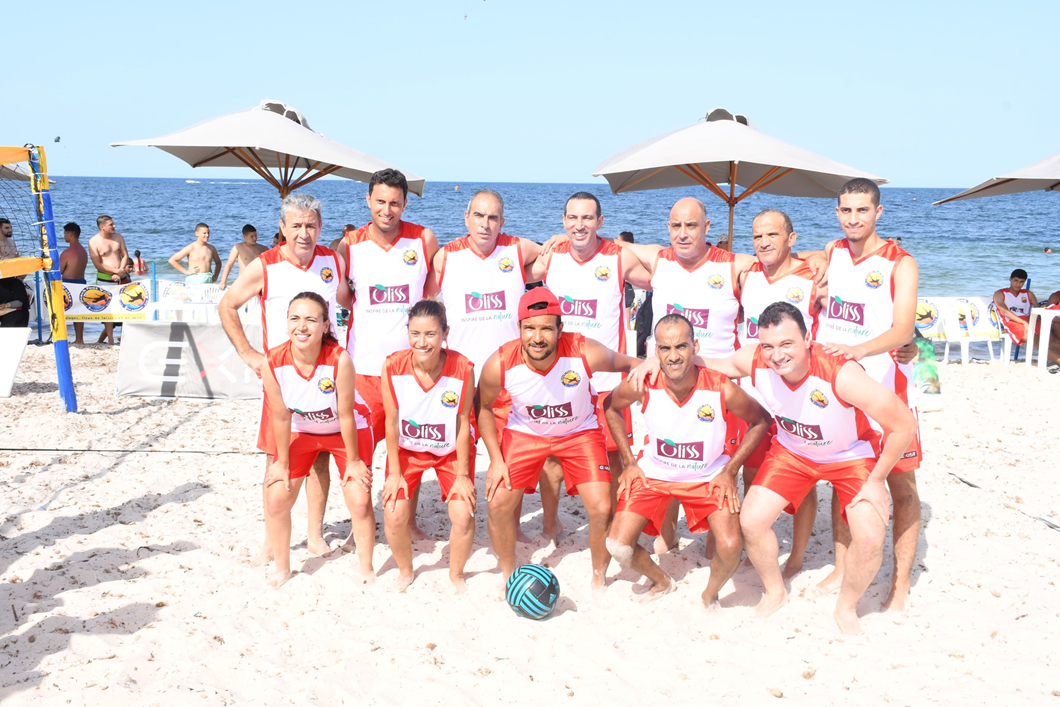 Avec la présence exceptionnelle de 2 équipes de football professionnel féminin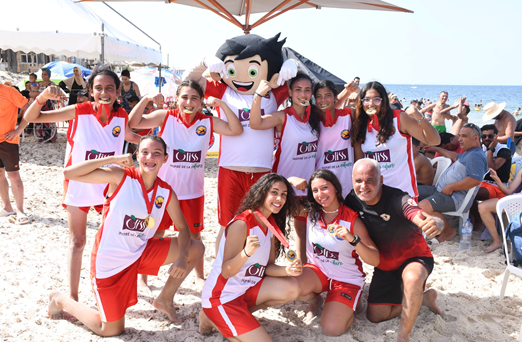 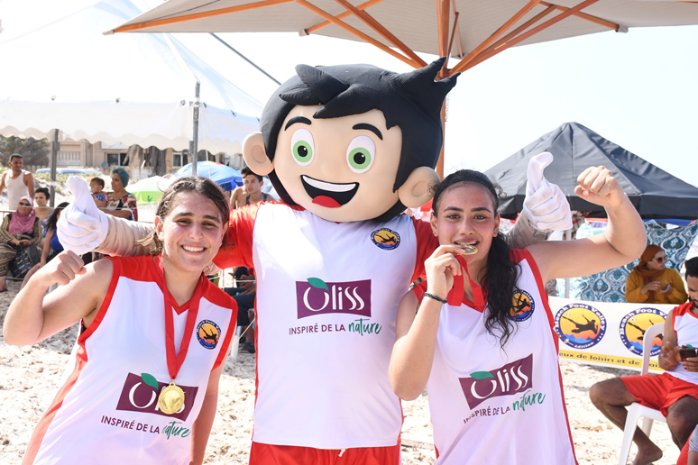 et la participation de 12 Autres équipes amateurs 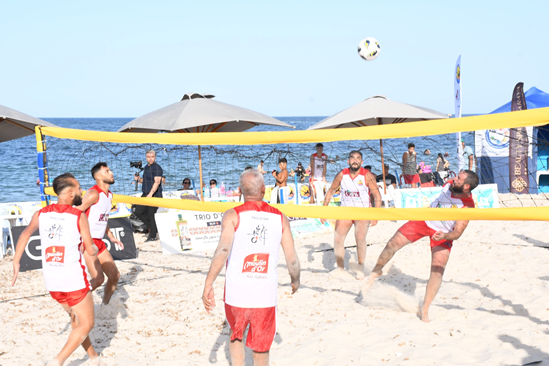 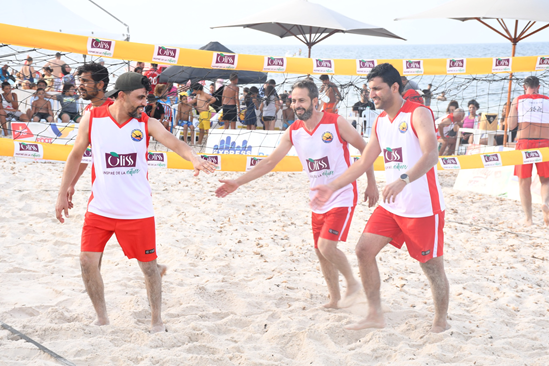 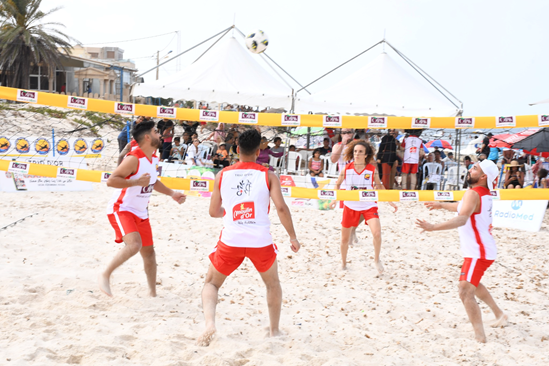 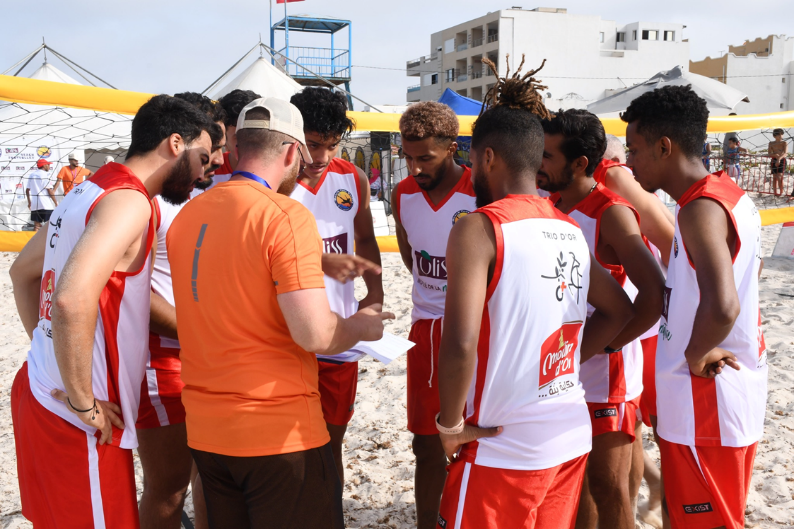 Cérémonie de remise des trophées et des cadeaux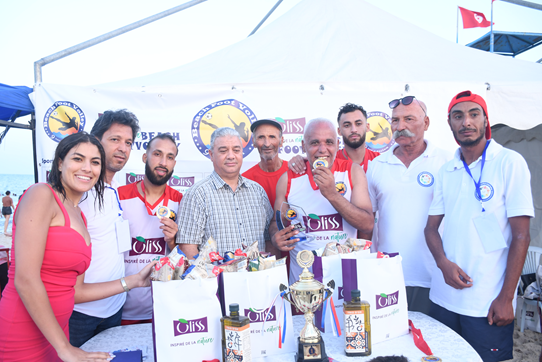 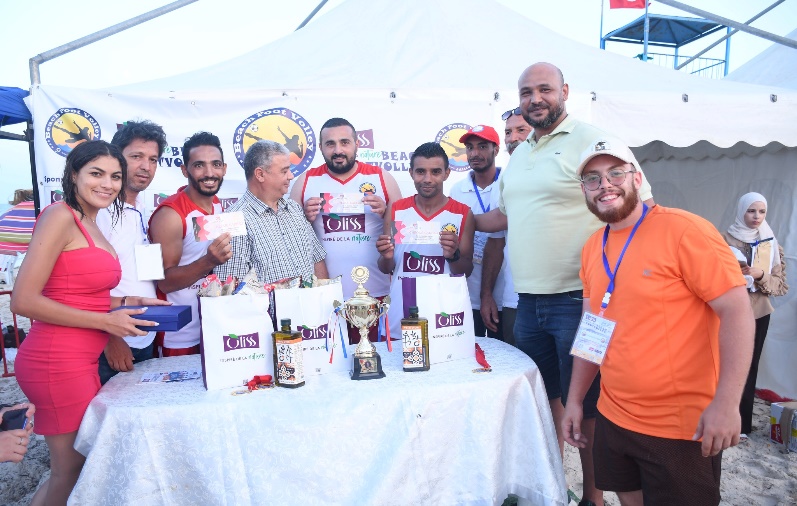 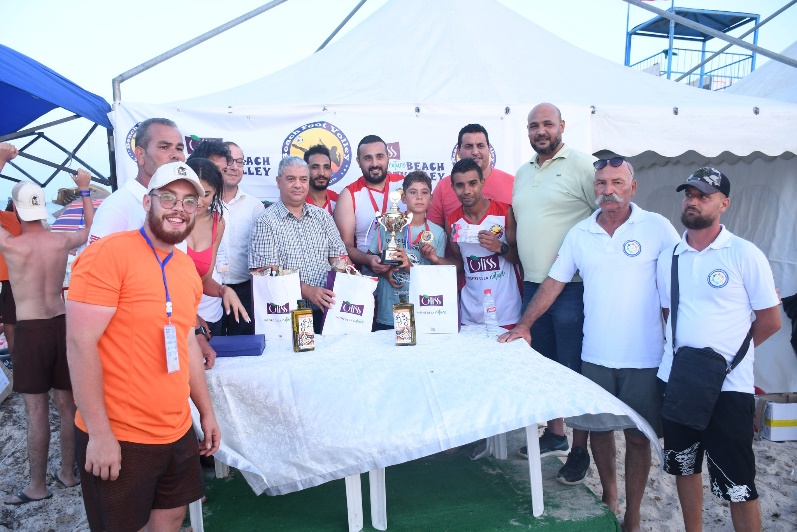 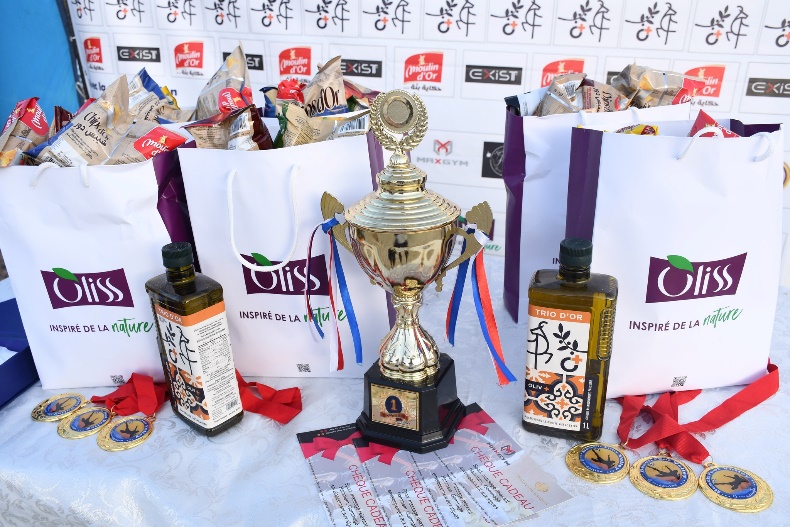 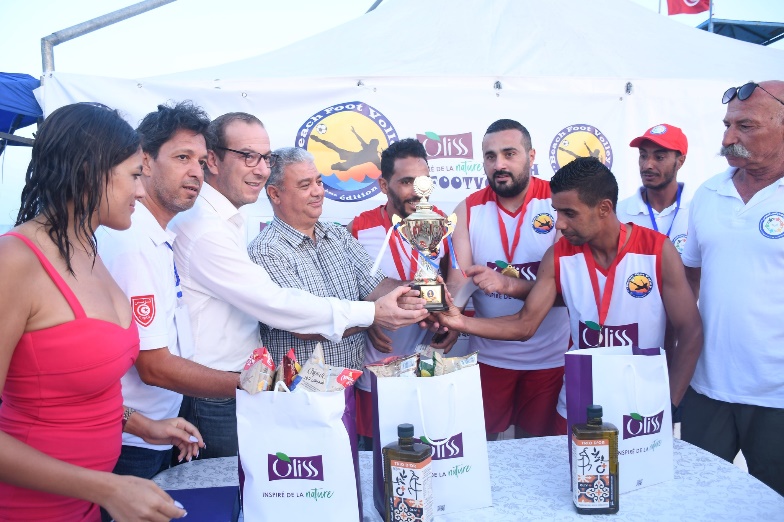 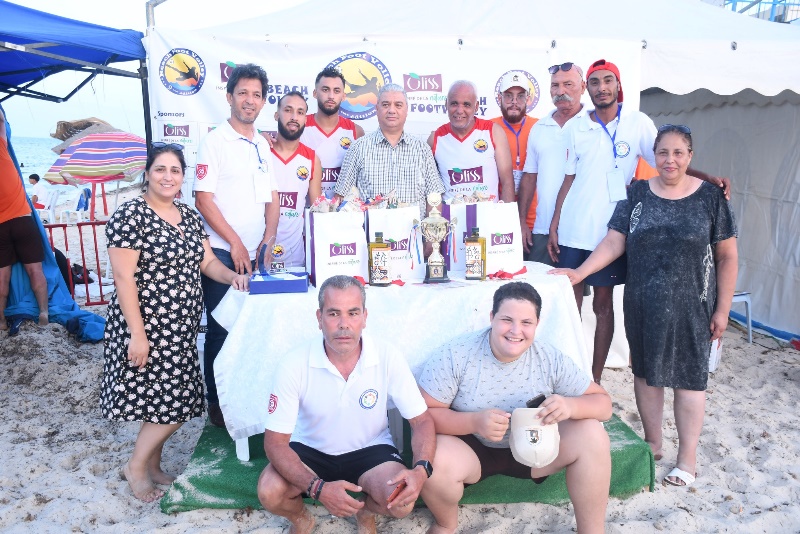 Programme et terrain prévisionnel du BFV 2024 :  Programme prévisionnel du BFV 2024Aménagement terrain du BFV 2024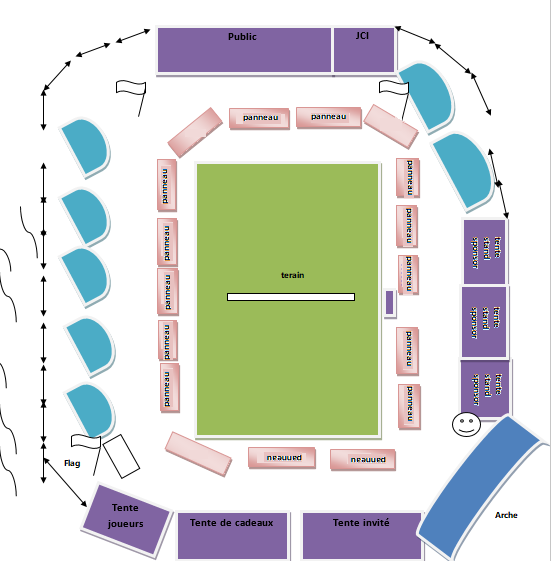 Pack de sponsoring BFV 2024Pourquoi nous soutenir ?Pour diffuser ce message de paix et de citoyenneté et bien organiser ces deux journées, nous avons besoin du soutien de partenaires et des sponsors.Nous soutenir revient à :Participer à l’unique grand événement sportif régional sur la plage et Bénéficier d’une réelle visibilité pour votre entreprise et ce pendant 15 jours.Rejoignez-nous, devenez notre sponsor Sites web :https://sports.icebergagency-tunisie.com.tnFacebook :www.facebook.com/Beach-Foot-Volley-Sousse-862714500480170/Contact :Tritar Lamia CEO Iceberg AgencyTel : 97229130Email : lamia.tritar@icebergagency-tunisie.com.tnTritar YoussefChef de Projet BFV Tel : 21143633Email : youssef.icebergagency@gmail.comRouatbi IkramResponsable financière et ressources humaines Tel : 24708804Email : ikram.iceberg@gmail.comPacks de sponsoring : Nb : Le nombre, le placement et la dimension du logo dépend du pack choisi 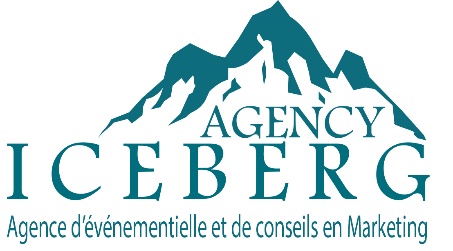 Contrat de sponsoringRaison social                                              Code TVA                                                    GSM                                                          Responsable  Téléphone                                                   E-mail       Adresse Nous nous engageons à être*Sponsor : Pack Naming 20 000DHT                                Pack silver              10 000DHT       Pack Gold     15 000DHT                                Paiement au nom d’Iceberg Agency*50% à la commande et 50% 10 Jours avant l’événement                        …...le………….                                                                                                                  Cachet &signatureNous vous prions de bien vouloir remplir cette fiche et de nous la retourner sur :Contact@icebergagency-tunisie.com.tnIceberg Agency Rue Cherif Essoussi 4000 Sousse -Tél 73222421/97229130	Site web: www.icebergagency-tunisie.com.tn -MF: 1382624/HAM000RIB : 10308079105170078870-STBCeux qui nous ont fait confianceSponsors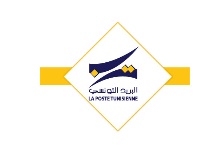 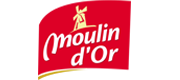 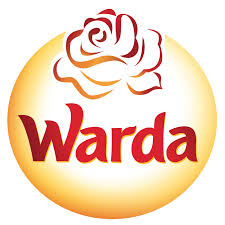 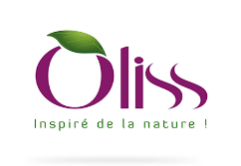 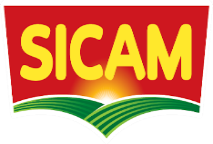 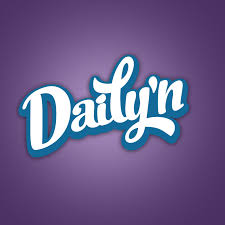 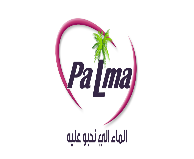 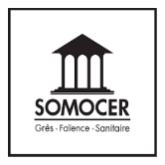 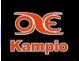 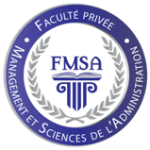 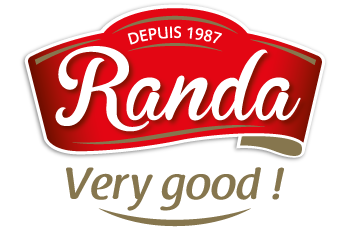 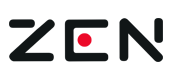 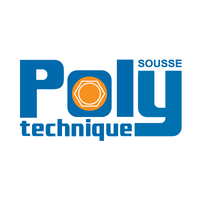 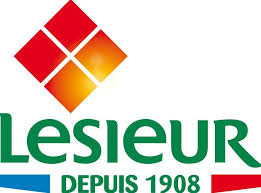 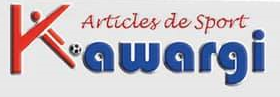 Partenaires 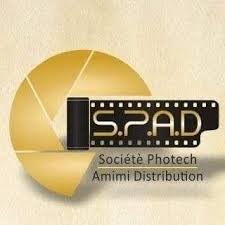 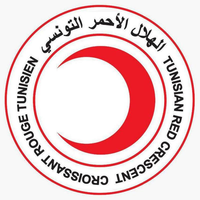 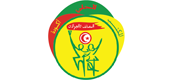 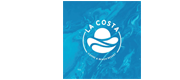 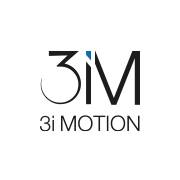 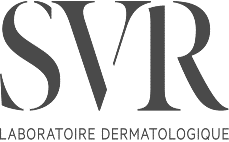 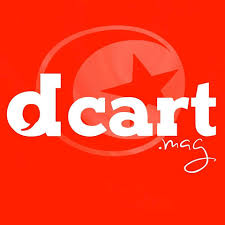 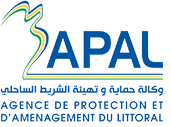 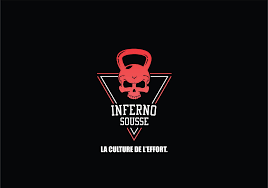 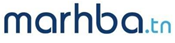 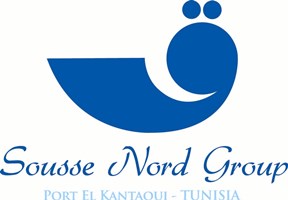 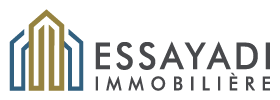 Partenaires print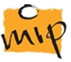 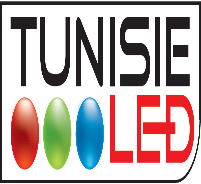 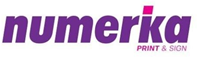 Partenaires Médiatiques 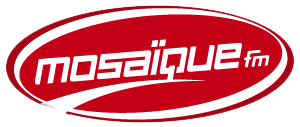 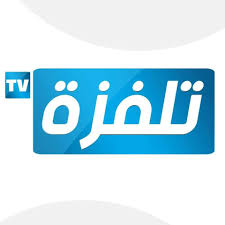 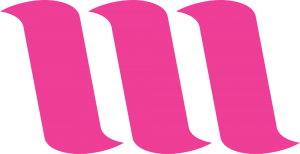 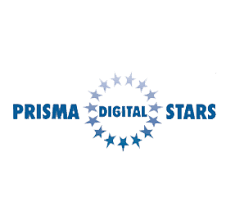 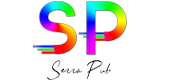 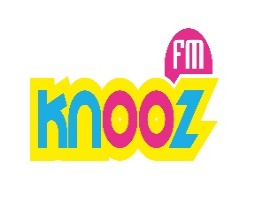 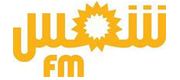 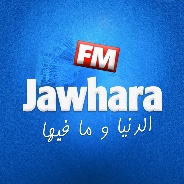 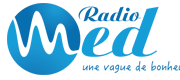 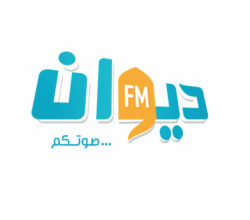 HorairesActionsHorairesActions14H00-14H30Animation DJ14H00-14H30animation DJ + show de dance14H30-14H45accueil des participantsPrésentation du programmeRemerciement des partenaireset sponsors14h30-14h45accueil des participants Présentation du programme Remerciement des partenaires & sponsors14H45-15H00match d’ouverture équipevétérans 1 Vs vétérans 214h45 15h00show de music15H00- 15H15match 2 : vétérans 2 Vs vétérans 315H00-15H15½ Finale Hommes Match 1 : Equipe gagnante match 1 vs Equipe gagnante match 215H15-15H30Final Vétérans15H15-15H30self défense15H30-15H45show Karaté15H30-15H45½ Finale Hommes Match 2 :Equipe gagnante match 3 vs Equipe gagnante match 415H45-16H00match 1 : Equipe 1 Vs Equipe 216H00-16H15Match 3 gala femmes16H00-16H15match 2 : Equipe 3 Vs Equipe 416H15-16H20Show de dance16H15-16H20show de Music (( majeorette ksar hlell)16H20-16H30Match 4 : finale Hommes16H20-16H30match 3 Equipe 5 Vs Equipe 616H30-16H45distribution des trophées et médailles16H30-16H45show de music16H45-17H00clôture de la deuxième journée de la 7éme édition du BEACH FOOT VOLLEY et remerciements des sponsors et partenaires16H45-17H00Show de takewando17H00-17H05Show musicale17H00- 17H15match 4 : Equipe 7 Vs Equipe 817H15-17H20show de music  ((majeurette ksar hlell))17H-20-17H35clôture de la première journée de Beach foot volley et remerciements des sponsors et partenairesPack silver 10000DHTPack Gold15000 DHTPack Naming20000 DHTMaillots : Logo sur la face avantxXMaillots : Logo sur la face arrièreXXShorts : logo sur le shortXPanneaux Publicitaire (QT : 20 *0.7) Portant votre logo autour du terrain468Couverture médiatique sur les ondes de Radio Diwan FM et un Radio régionale avec l’interview de sponsors les jours de l’évènementXXXFlyers (Qt : 5000) : campagne d’affichageXXXInsertion du logo sur le site et pages Facebookhttp://www.sports.icebergagency-tunisie.com.tn/XXXProgramme +Badges + InvitationsXXXPanneau d’interview 3x2m3ème ligne2ème ligne1ère ligneInsertion logo dans les Banderoles de l’événementxxxRéservation d’un espace pour mettre un standxxx10 Campagnes sponsorisées Facebook ads et google ads et YouTube adsxxx10 FlagsxxxUne campagne de street Marketing sur deux jours avec des mascottes spéciales « Beach Foot volley » et habillées par des tenues personnalisées par les logos de sponsorsxxxPassage de votre spot radio pendant l’événementxxxOrganisation de jeu avec cadeaux offerts par le sponsorArche 4m*3mxxxChaise arbitrexxxFiletxxxTentes personnaliséesxxx